Matematyka -  Klasa II BSISDrodzy uczniowie! Drodzy uczniowie! Widzę, że jesteście bardzo zaangażowani i systematycznie odrabiacie lekcje. Przesyłam materiały na kolejny tydzień i wierzę, że wasz zapał do pracy sprawi, że polecenia wykonacie z przyjemnością. Życzę przyjemnej pracyTemat: Równania kwadratoweProszę o zapoznanie się z materiałem w postaci linków:https://www.youtube.com/watch?v=8ogJDhyYwukNotatka do zeszytu: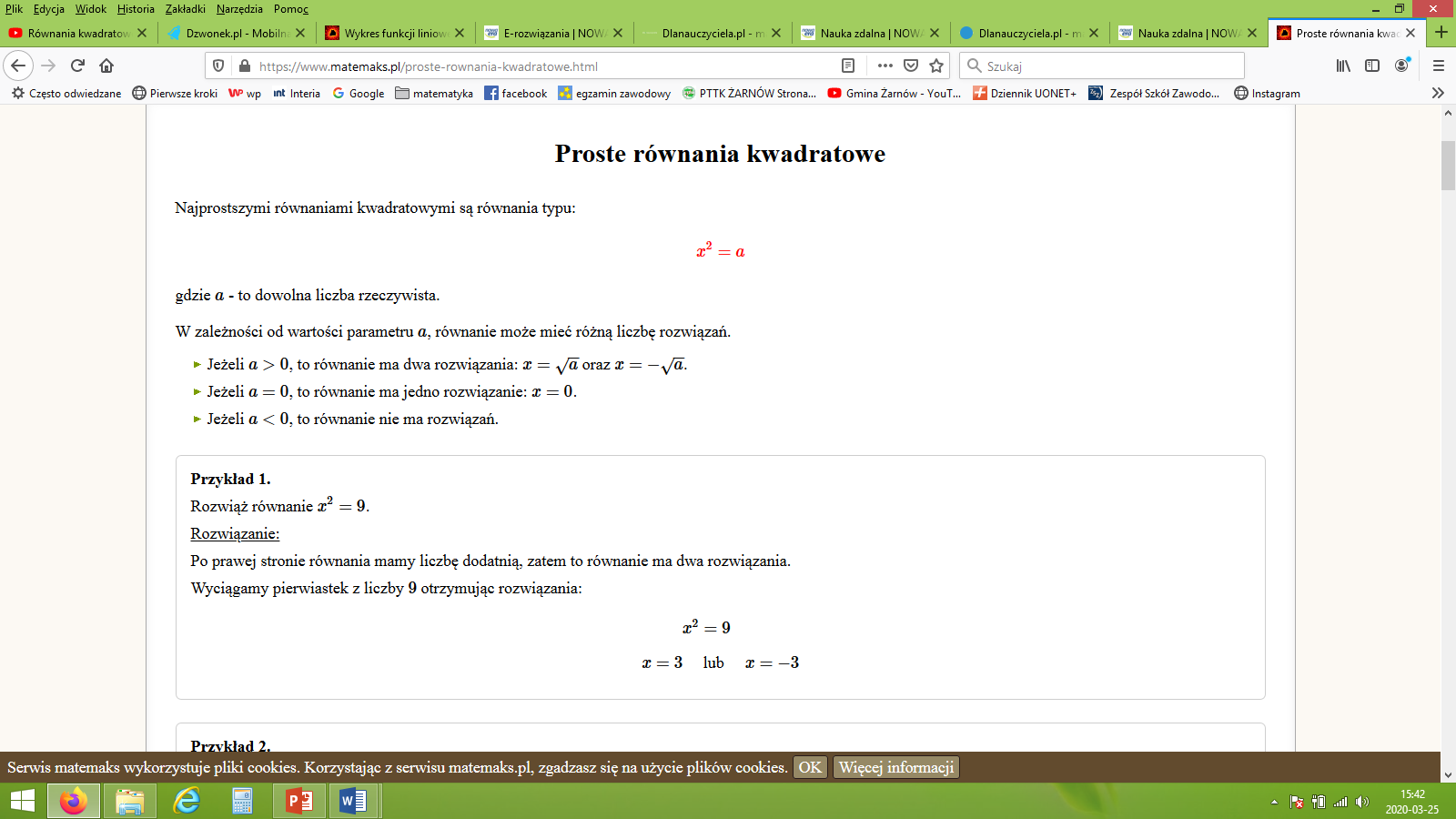 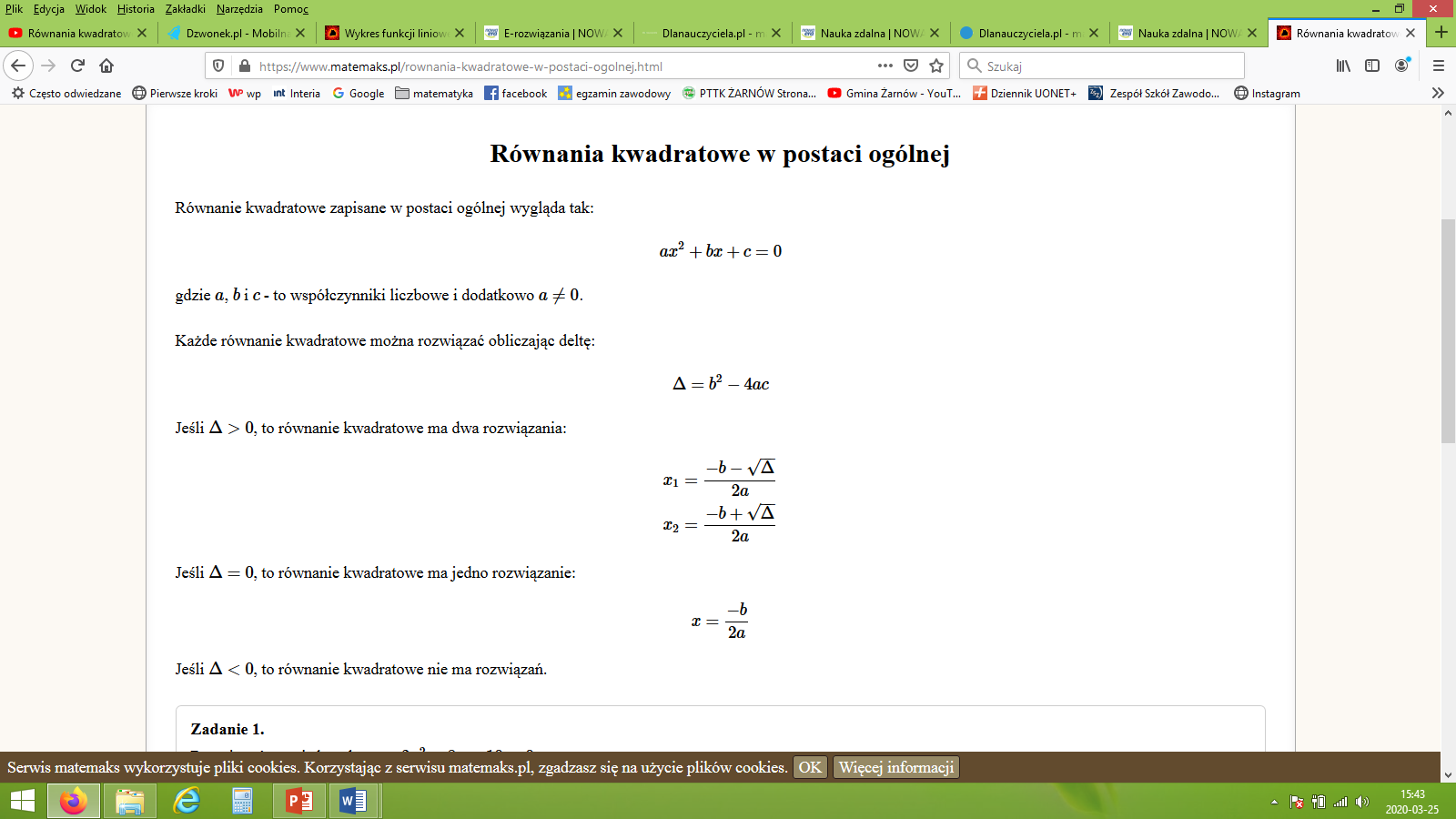 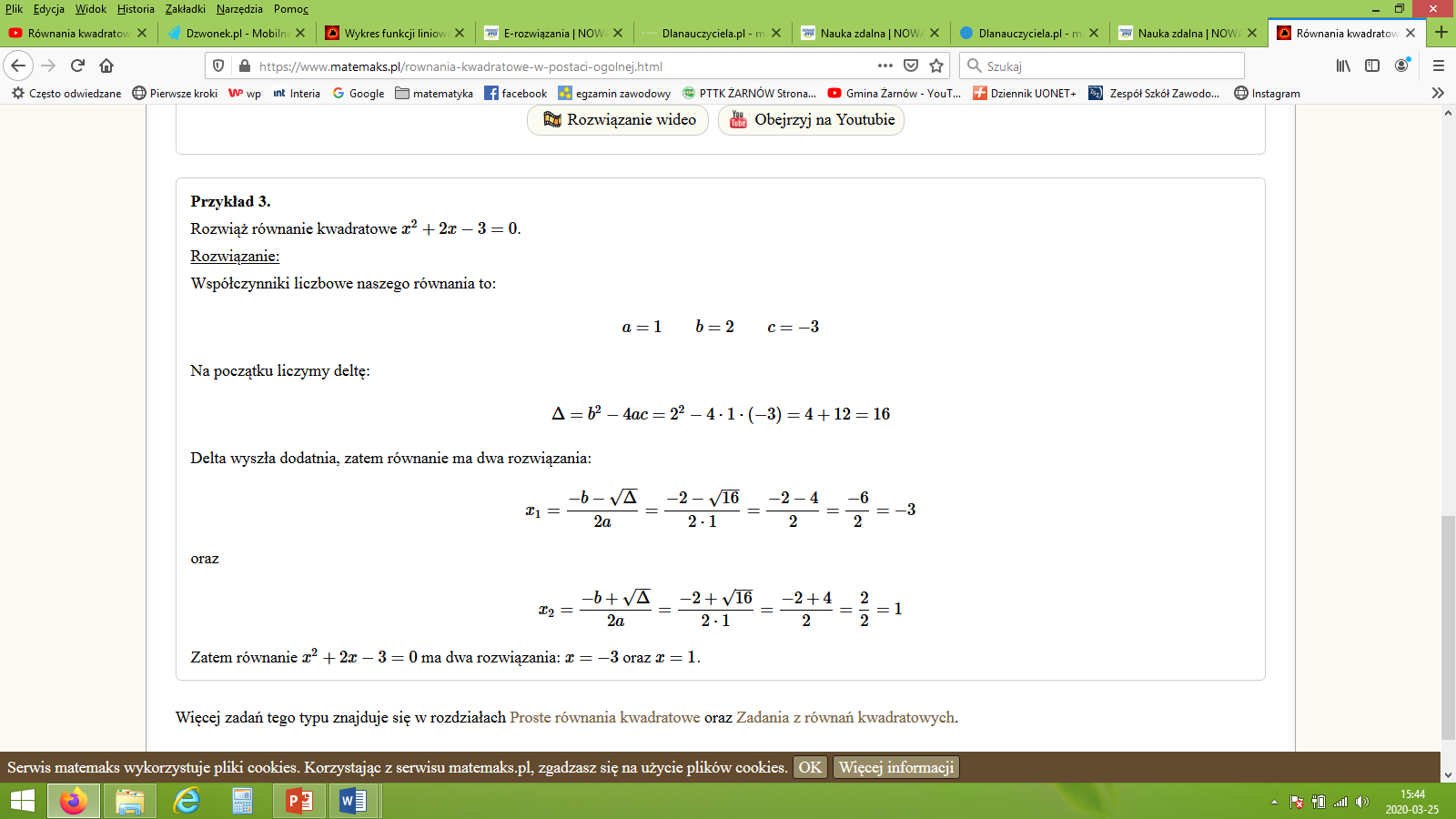 Zadanie do wykonania w zeszycieZadanie 1. Rozwiąż równaniax2 = 64x2 -3=1Zadanie 2. Rozwiąż równania2x2 +5x-3=02x2 -4x+6=0To są materiały do wykonania w terminie do 27 marca. Po wykonaniu w zeszycie, zróbcie zdjęcia i prześlijcie na mój email. Powodzenia!W przypadku wątpliwości proszę o kontakt na adres email: mpolak@zspzarnow.pl